Муниципальное Автономное Образовательное Учреждение Лицей №1 г. Березники, Пермский край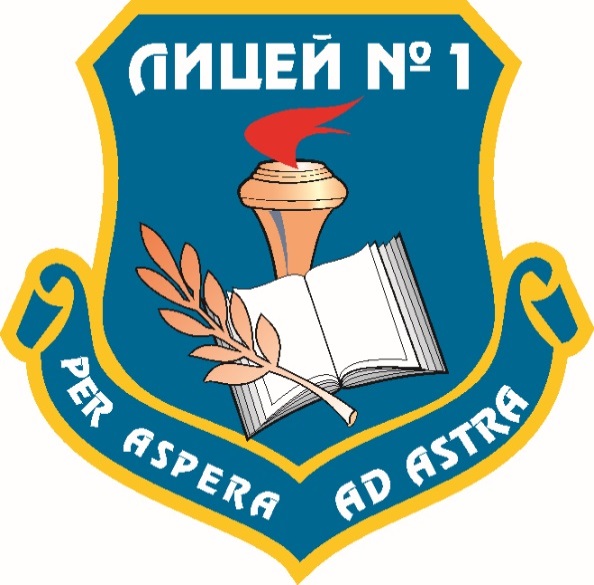 Положение о проведении IV Конкурса спикеров на английском и немецком языках«In search of unknown»2020-2021Конкурс проводится на английском и немецком  языках. В проведении краевого конкурса предусмотрено два этапа: заочный и дистанционный.1.Основные цели Конкурса:Основными целями конкурса являются развитие у обучающихся творческих способностей, повышение мотивации к изучению английского и немецкого языков, развитие навыков самостоятельной работы и коммуникативных навыков, создание  условий для поддержки одаренных детей, а также распространение социокультурных знаний, связанных с историей и культурой иноязычных стран.  2.Организаторы конкурса:Кафедра учителей иностранных языков МАОУ Лицей № 1.3. Участники конкурса:Конкурс проводится по следующим возрастным группам: 1)     4 – 5 классы          Beginner 2)     6 - 7 классы          Elementary             3)     8   - 9классы         Pre- Intermediate- Intermediate    4)     10– 11классы       Upper-Intermediate – Advanced 5)     7 – 11 классы        Немецкий язык4. Порядок и сроки проведения конкурса:Конкурс проводится 2 этапа:1. Краевой тур – заочный и дистанционный этапы . 2.1. Регламент заочного этапа:На краевой тур – заочный этап- каждое ОУ представляет лучшие выступления школы (количество не ограничено) в одном из видеоформатов  MPEG-4, MPEG-2, AVI, MOVIE, MOVIE QUICK TIME. Участник выступает на фоне классной доски, в полный рост. Темы даны в приложении 2. Продолжительность выступления определяется категорией участников:1 категория (4 – 5 класс) – не более 3х минут            2 категория (6-7 класс) – не более 3-х минут;3 категория (8-9 класс) – не более 4-х минут;4 категория (10-11) - не более 7 минут.5 категория – немецкий язык. Длительность речи согласно возрастуЗаявку на участие в Конкурсе (приложение 1) , согласие на обработку персональных данных (приложение 4), текст выступления в печатном виде (приложение 3) и видеоролики направляются до 21 марта 2021 года на адрес электронной почты oks7267@yandex.ru с обязательной темой «Конкурс спикеров».С 22.03.2021 по 29.03.2021 жюри конкурса определяет победителей в каждой возрастной группе и высылает приглашение на участие в дистанционном формате.2.2. Регламент дистанционного этапа:Дистанционный этап конкурса проводится в формате собеседования с участником по ранее представленной теме.Дистанционный этап конкурса проводится 10 апреля 2021 года с 13.00 на платформе ZOOM в МАОУ «Лицей № 1» по адресу: Пермский край, г. Березники, ул. Карла Маркса, 49, в соответствии с Программой конкурса. Участники входят в конференцию  первые 5 минут от начала. Для каждой возрастной группы будет организована своя конференция.Использование презентаций и групповое участие в Конкурсе не допускаются.3. Выступление и критерии оцениванияВ своем заочном выступлении обучающийся должен обосновать выбор темы, сказать о ее актуальности, привести доказательства своей точки зрения, а также во время дистанционного этапа быть готовым ответить на вопросы жюри.3.1. План выступления спикера:Краткое представление (фамилия имя, класс, школа)Название выбранной темы. Актуальность выбранной темыДоказательства и доводы в поддержку темыЛичное мнение по данной темеИтог или/и вывод по данной теме.В выступлении спикера приветствуется эмоциональность. Участник конкурса должен говорить своими словами, а не по конспекту. Используемые в выступлении цитаты должны быть точными, возможно использование пословиц, поговорок.3.2. Основные критерии оценки выступлений:Соответствие выступления выбранной теме и соблюдение плана выступления (логичность и последовательность изложения).Доказательство актуальности выбранной темы.Культура речи, умение презентовать материал, убеждать и воздействовать на аудиторию голосом, мимикой, жестами.Уровень владения языком (фонетическое оформление речи, лексика, грамматика).3.3. Основные критерии оценки собеседования:Умение отвечать на вопросы развёрнутыми предложениями.Знание своей темы и умение аргументировано отстоять своё мнение.Реакция (вербальная и эмоциональная)4. Жюри  КонкурсаДля оценки выступлений участников создается жюри Конкурса.Жюри осуществляет оценку выступления участников Конкурса в соответствии с настоящим Положением, определяет победителей и призеров Конкурса.Членами жюри могут быть  лучшие учителя английского и немецкого языков.Решение жюри оформляется соответствующим протоколом и пересмотру не подлежит.Подведение итогов и награждениеЖюри подводит итоги в день проведения дистанционного этапа Конкурса после завершения выступления всех участников.В каждой категории участников устанавливаются три призовых места (1, 2, 3).Обладателям призовых мест вручаются Дипломы. Учитель, подготовивший учащегося к Конкурсу, получает благодарственное письмо.Участники, не занявшие призовых мест, получают сертификаты участников Конкурса.5. Контактная информацияАдрес МАОУ Лицей № 1:  Пермский край, г. Березники, ул.Карла Маркса, 49,Адрес электронной почты для справок и заявок: oks7267@yandex.ruТелефон для справок:89082611546, Оксана Александровна Жужома, организатор конкурса, учитель английского языка89124861687,  Екатерина Александровна Григорьева, организатор конкурса, учитель английского языкаПриложение 1Заявка на участиев Региональном Конкурсе спикеровВнимание! Все пункты анкеты заполняются без сокращений.Приложение 2Темы КонкурсаThe topic of the year“What can changes like pandemics bring to mankind? Did our values change in 2020?”
1. Online education is education of the future.
2. Famous sportsmen should not be paid such big money.
3. After the pandemic less young people will choose to become doctors.
4. Family is the only support during hard times.
5. Health is more important than wealth.
6. Vaccination is the solution to pandemics.
7. Governments should better care about the elderly.
8. Only brave people can become volunteers.
9. Traveling will never be the same.
10. Communication has been greatly affected by the pandemic.
11. Pandemics can teach us good lessons.Немецкий язык.Приложение 3Образец оформления текста выступленияФамилия Имя Отчество выступающегоКлассШколаГородНазвание темы  (на английском или немецком языке)(Далее текст выступления)Приложение 4СОГЛАСИЕ НА ОБРАБОТКУ ПЕРСОНАЛЬНЫХ ДАННЫХЯ, _________________________________________________________________________,                                                                                                                                                   (ФИО)паспорт ______________ выдан ____________________________________________________________________,                  (серия, номер)                                                                                                                     (когда и кем выдан)адрес регистрации:________________________________________________________________________________,даю свое согласие на обработку в МАОУ Лицей № 1 (ул. Карла Маркса, 49)  персональных данных моего ребенка _________________________________________________________________________________________________, фамилия, имя, отчествоученика (цы) ________класса школы №_______, свидетельство о рождении (паспорт)  ______________________,                                                                                                                                                      (серия, номер)выдан ___________________________________________________________________________________________,                                                                        (когда и кем выдан)относящихся исключительно к перечисленным ниже категориям персональных данных: фамилия, имя, отчество; место учебы; тип документа, удостоверяющего личность; данные документа, удостоверяющего личность; информация о результатах краевого заочно-дистанционного конкурса спикеров на английском и немецком языках «In search of unknown».Я даю согласие на использование персональных данных ребенка исключительно в целях решения задач по организации и проведению краевого заочно-дистанционного конкурса спикеров на английском и немецком языках «In search of unknown», ведения статистики, а также размещение и хранение информации о результатах конкурса на электронных носителях, в т.ч. на сайте управления образования.Настоящее согласие предоставляется мной на осуществление действий в отношении персональных данных моего ребенка, которые необходимы для достижения указанных выше целей, включая (без ограничения) сбор, систематизацию, накопление, хранение, уточнение (обновление, изменение), использование, передачу третьим лицам (управлению образования администрации города Березники) для осуществления действий по обмену информацией, обезличивание, блокирование персональных данных, а также осуществление любых иных действий, предусмотренных действующим законодательством РФ.Я проинформирован(а), что МАОУ ЛИЦЕЙ № 1 гарантирует обработку персональных данных моего ребенка в соответствии с действующим законодательством РФ как неавтоматизированным, так и автоматизированным  способами.Данное согласие действует до достижения целей обработки персональных данных или в течение срока хранения информации до окончания учебного года.Данное согласие может быть отозвано в любой момент по моему письменному заявлению. Я подтверждаю, что, давая такое согласие, я действую по собственной воле и в своих интересах. "____" ___________ 2021 г.                                                                           _____________ /_____________/                                                                                                                   Подпись /Расшифровка подписиТерритория Пермского краяФИ участника (полностью)Наименование образовательного учреждения  КлассКонтактный телефонФормулировка выбранной темыФ.И.О. учителя, который готовит участника к участию в Конкурсе, контактный телефонEnglishDeutschOnline education is education of the future.Online-Bildung ist Bildung der Zukunft.Famous sportsmen should not be paid such big money.Berühmte Sportler sollten nicht so viel Geld bezahlen.After the pandemic less young people will choose to become doctors.Nach der Pandemie wollen immer weniger junge Menschen Ärzte werden.Family is the only support during hard times.Die Familie ist die einzige Unterstützung in schwierigen Zeiten.Health is more important than wealth.Gesundheit ist wichtiger als ReichtumVaccination is the solution to pandemics.Die Impfung ist die Lösung für Pandemien.Governments should better care about the elderly.Regierungen sollten sich besser um ältere Menschen kümmern.Only brave people can become volunteers.Nur mutige Menschen können Freiwillige werden.Traveling will never be the same.Reisen wird nie wieder dasselbe sein.Communication has been greatly affected by the pandemic.Die Pandemie hat die Kommunikation stark beeinflusst.Pandemics can teach us good lessons.Pandemien können uns gute Lektionen beibringen.